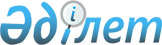 О внесении изменений в постановление акимата города Алматы от 4 апреля 2002 года N 2/218 "Об утверждении Положения о порядке предоставления по выбору субъектов малого предпринимательства в аренду или доверительное управление с правом последующей передачи в собственность неиспользуемых объектов коммунальной собственности города Алматы субъектам малого предпринимательства" (зарегистрировано в Управлении юстиции города Алматы за N 453 от 4 мая 2002 года)
					
			Утративший силу
			
			
		
					Постановление Акимата города Алматы от 30 июня 2004 года N 3/527. Зарегистрировано Департаментом юстиции города Алматы 8 июля 2004 года за N 609. Утратило силу постановлением Акимата города Алматы от 7 марта 2006 года N 1/200



      Рассмотрев письмо Департамента юстиции города Алматы от 13 мая 2004 года N 02-10/4685 о приведении в соответствие некоторых нормативных правовых актов местного исполнительного органа города с требованиями подпункта 2 пункта 3 статьи 3 
 Закона 
 Республики Казахстан "О нормативных правовых актах" от 24 марта 1998 года, на основании 
 Закона 
 Республики Казахстан "О местном государственном управлении в Республике Казахстан" от 23 января 2001 года N 148, акимат города Алматы 

ПОСТАНОВЛЯЕТ: 


      1. Внести в 
 постановление 
 акимата города Алматы от 4 апреля 2002 года N 2/218 "Об утверждении Положения о порядке предоставления по выбору субъектов малого предпринимательства в аренду или доверительное управление с правом последующей передачи в собственность неиспользуемых объектов коммунальной собственности города Алматы субъектам малого предпринимательства" (зарегистрировано в Управлении юстиции города Алматы за N 453 от 4 мая 2002 года, опубликовано в газетах "Алматы акшамы" и "Вечерний Алматы" в мае 2002 года) следующее изменение:

      по тексту постановления и в наименовании прилагаемого Положения слово "Положение" заменить на слово "Правила". 

      2. Контроль за исполнением настоящего постановления возложить на первого заместителя Акима города Алматы Букенова К.А.


      


Аким города Алматы                      В.Храпунов



      Секретарь Акимата                       К.Тажиева


					© 2012. РГП на ПХВ «Институт законодательства и правовой информации Республики Казахстан» Министерства юстиции Республики Казахстан
				